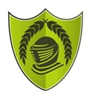 Gusford Primary School Maths Long Term PlanAutumn 1Autumn 2Spring 1Spring 2Summer 1Summer 2NurseryColours (Week 1-2) Matching (Week 3-4) Sorting (Week 5-6)Numbers 1 and 2 (Week 1-3) Pattern (Week 4-5) Consolidation (Week 6)Numbers 3-5 (Week 1-6)Consolidation (Week 1) Number 6 (Week 2) Height, Length, Mass and Capacity (Week 3-5) Consolidation (Week 6)Sequencing (Week 1) Positional Language (Week 2) More than/fewer (Week 3) 2D/3D Shape (Week 4-5) Consolidation (Week 6)Number Composition (Week 1) What comes after? (Week 2) What comes before (Week 3) Numbers to 5 (Week 5-6)ReceptionGetting to know you (Week 1-2) Match, Sort and Compare (Week 3-4) Talk about measure and patterns (Week 5-6)It's Me 1, 2, 3 (Week 1-2) Circles and Triangles (Week 3) 1, 2, 3, 4, 5 (Week 4-5) Shapes and Sides (Week 6)Alive in 5 (Week 1-2) Mass and Capacity (Week 3) Growing 6, 7 and 8 (Week 4-5) Length, Height and Time (Week 6)Length, Height and Time (Week 1) Building 9 and 10 (Week 2-4) Explore 3D Shapes (Week 5-6)To 20 and Beyond (Week 1-2) How many now? (Week 3) Manipulate, Compose and Decompose (Week 4-5) Sharing and Grouping (Week 6)Sharing and Grouping (Week 1) Visualise, Build and Map (Week 2-4) Make Connections (Week 5) Consolidation (Week 6)Year 1Place Value (Week 1-5) Addition and Subtraction (Week 6)Addition and Subtraction (Week 1-4) Shape (Week 5) Consolidation (Week 6)Place Value (Week 1-3) Addition and Subtraction (Week 4-6)Place Value (Week 1-2) Length and Height (Week 3-4) Mass and Volume (Week 5-6)Multiplication and Division (Week 1-3) Fractions (Week 4-5) Position and Direction (Week 6)Place Value (Week 1-2) Money (Week 3) Time (Week 4-5) Conclusion (Week 6)Year 2Place Value (Week 1-4) Addition and Subtraction (Week 5-6)Addition and Subtraction (Week 1-3) Shape (Week 4-6)Money (Week 1-2) Multiplication and Division (Week 3-6)Multiplication and Division (Week 1) Length and Height (Week 2-3) Mass Capacity and Temperature (Week 4-6)Fractions (Week 1-3) Time (Week 4-6)Statistics (Week 1-2) Position and Direction (Week 3-4) Consolidation (Week 5-6)Year 3Place Value (Week 1-3) Addition and Subtraction (Week 4-6)Addition and Subtraction (Week 1-2) Multiplication and Division (3-6)Multiplication and Division (Week 1-3) Length and Perimeter (Week 4-6)Fractions (Week 1-3) Mass and Capacity (Week 4-6)Fractions (Week 1-2) Money (Week 3-4) Time (Week 5-6)Time (Week 1) Shape (Week 2-3) Statistics (Week 4-5) Consolidation (Week 6)Year 4Place Value (Week 1-4) Addition and Subtraction (Week 5-6)Addition and Subtraction (Week 1) Area (Week 2) Multiplication and Division (Week 3-5) Consolidation (Week 6)Multiplication and Division (Week 1-3) Length and Perimeter (Week 4-5) Fractions (Week 6)Fractions (Week 1-3) Decimals (Week 4-6)Decimals (Week 1-2) Money (Week 3-4) Time (Week 5-6)Consolidation (Week 1) Shape (Week 2-3) Statistics (Week 4) Position and Direction (Week 5-6)Year 5Place Value (Week 1-3) Addition and Subtraction (Week 4-5) Multiplication and Division (Week 6)Multiplication and Division (Week 1-2) Fractions (Week 3-6)Multiplication and Division (Week 1-3) Fractions (Week 4-5) Decimals and Percentages (Week 6)Decimals and Percentages (Week 1-2) Perimeter and Area (Week 3-4) Statistics (Week 5-6)Shape (Week 1-3) Position and Direction (Week 4-5) Decimals (Week 6)Decimals (Week 1-2) Negative Numbers (Week 3) Converting Units (Week 4-5) Volume (Week 6)Year 6Place Value (Week 1-2) Addition, Subtraction, Multiplication, Division (Week 3-6)Addition, Subtraction, Multiplication, Division (Week 1), Fractions (Week 2-5), Converting Units (Week 6)Ratio (Week 1-2), Algebra (Week 3-4) Decimals (Week 5-6)Fractions, Decimals, Percentages (Week 1-2), Area, Perimeter and Volume (Week 3-4), Statistics (Week 5-6)Shape (Week 1-3) Position and Direction (Week 4) Consolidation (Week 5-6)Themed Projects, Consolidation, Problem Solving (Week 1-6)